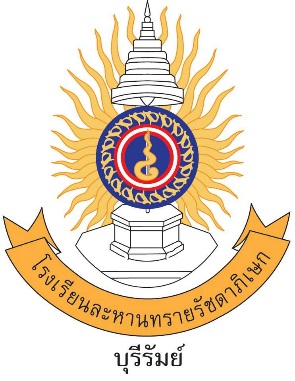 โครงการสอนรายวิชา คณิตศาสตร์เพิ่มเติม ๓รหัสวิชา ค๓๐๒๐๓นายเฉลิมพล  คนชุมตำแหน่ง ครูชำนาญการภาคเรียนที่ ๑ ปีการศึกษา ๒๕๕๘กลุ่มสาระการเรียนรู้คณิตศาสตร์โรงเรียนละหานทรายรัชดาภิเษกสำนักงานเขตพื้นที่การศึกษามัธยมศึกษา เขต ๓๒
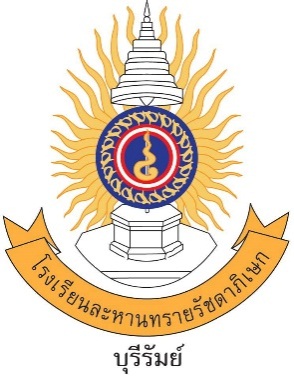 โครงการสอนรายวิชา แนะแนว ๑รหัสวิชา ก๓๑๙๐๑ครูผู้สอน นางสาวกฤษณา  ไสยาศรีตำแหน่ง ครู วิทยฐานะ ครูชำนาญการภาคเรียนที่ ๑ ปีการศึกษา ๒๕๕๘กลุ่มสาระการเรียนรู้คณิตศาสตร์โรงเรียนละหานทรายรัชดาภิเษกสำนักงานเขตพื้นที่การศึกษามัธยมศึกษา เขต ๓๒………………………………………………………………………………………………………………………………………………………………………………………………………………………………………………………………………………………………………………………………  ลงชื่อ…………………………….…………                                                     (นางธีราพร  เสมียนรัมย์)                                                    ตำแหน่ง ครูชำนาญการพิเศษข้อคิดเห็น / ข้อเสนอแนะของผู้บังคับบัญชาความเห็นหัวหน้ากลุ่มสาระการเรียนรู้คณิตศาสตร์……………………………………………………………………………………………………………………………………………………………………………………………………………………………………………………………………………………………………………………………… 				          ลงชื่อ…………………………….…………                                                                                                                        (นางอารีทิพย์  บุญศักดาพร)                                                      ตำแหน่ง ครูชำนาญการพิเศษ                                                   หัวหน้ากลุ่มสาระการเรียนรู้คณิตศาสตร์ความเห็นรองผู้อำนวยการฝ่ายบริหารงานวิชาการ………………………………………………………………………………………………………………………………………………………………………………………………………………………………………………………………………………………………………………………………                                                    ลงชื่อ ……………………………………                                                                                      (นางลักษมี  พายุหะ)                                                                       ตำแหน่ง รองผู้อำนวยการชำนาญการพิเศษ                                                      กลุ่มงานบริหารวิชาการความเห็นของผู้บริหารโรงเรียน……………………………………………………………………………………………………………………………………………………………………………………………………………………………………………………………………………………………………………………………………						        ลงชื่อ……………………..............………	                        				     (นายสรายุทธ  เสลารักษ์ )                                             ตำแหน่ง ผู้อำนวยการชำนาญการพิเศษ                                             โรงเรียนละหานทรายรัชดาภิเษก	                                   ..... / ............ / 2558โครงการสอน (Course Syllabus)ชั้นมัธยมศึกษาปีที่ 2รหัสวิชา/รายวิชา		ค22102 คณิตศาสตร์พื้นฐาน จำนวนหน่วยกิต		1.5 หน่วยกิตสถานศึกษา		โรงเรียนละหานทรายรัชดาภิเษก ภาคการศึกษา		2ปีการศึกษา		2555ชื่อผู้สอน		นางสาวกฤษณา  ไสยาศรีจำนวนชั่วโมงที่สอน	3 ชั่วโมง คำอธิบายรายวิชา	เข้าใจสมบัติของรูปสามเหลี่ยมมุมฉาก ใช้ทฤษฎีบทพีทาโกรัสและบทกลับของทฤษฎีบทพีทาโกรัสในการให้เหตุผลและแก้ปัญหา  บอกความเกี่ยวข้องของจำนวนจริง จำนวนตรรกยะ และจำนวนอตรรกยะ จำแนกจำนวนจริงที่กำหนดให้  ยกตัวอย่างจำนวนตรรกยะ  และจำนวนอตรรกยะ  เขียนเศษส่วนในรูปทศนิยม  เขียนทศนิยมซ้ำในรูปเศษส่วน อธิบายและระบุรากที่สองและรากที่สามของจำนวนจริง  หารากที่สองและรากที่สามของจำนวนเต็มโดยการแยกตัวประกอบและนำไปใช้ในการแก้ปัญหา อธิบายผลที่เกิดขึ้นจากการหารากที่สองและรากที่สามของจำนวนเต็ม เศษส่วน และทศนิยม  บอกความสัมพันธ์ของการยกกำลังกับการหารากของจำนวนจริง หาค่าประมาณของรากที่สอง และรากที่สามของจำนวนจริง และนำไปใช้ในการแก้ปัญหา แก้โจทย์ปัญหาเกี่ยวกับสมการเชิงเส้นตัวแปรเดียว พร้อมทั้งตระหนักถึงความสมเหตุสมผลของคำตอบ ใช้สมบัติเกี่ยวกับความเท่ากันทุกประการของรูปสามเหลี่ยมและสมบัติของเส้นขนานในการให้เหตุผล และแก้ปัญหาโดยใช้ความรู้ ทักษะกระบวนการทางคณิตศาสตร์และเทคโนโลยีในการแก้ปัญหาในสถานการณ์ต่างๆ ได้อย่างเหมาะสม  โดยใช้วิธีการที่หลากหลายในการแก้ปัญหา  ให้เหตุผลประกอบการตัดสินใจและสรุปผลได้อย่างเหมาะสม  ใช้ภาษาและสัญลักษณ์ทางคณิตศาสตร์ในการสื่อสาร การสื่อความหมาย และการนำเสนอได้อย่างถูกต้องชัดเจน  เชื่อมโยงความรู้ต่าง ๆ ในคณิตศาสตร์และนำความรู้ หลักการ กระบวนการทางคณิตศาสตร์ไปเชื่อมโยงกับศาสตร์อื่น รวมทั้งมีความใฝ่รู้ใฝ่เรียน มุ่งมั่นในการทำงาน มีความรับผิดชอบ  มีความรอบคอบ  มีเหตุผล เห็นคุณค่าและมีเจตคติที่ดีต่อวิชาคณิตศาสตร์ รวม  16 ตัวชี้วัดประมวลการเรียนรายวิชา9.1 กำหนดการสอนหน่วยที่ 1 ทฤษฎีบทพีทาโกรัส				เวลาเรียน 	             	15 	ชั่วโมง	หน่วยที่ 2 ความรู้เบื้องต้นเกี่ยวกับจำนวนจริง		เวลาเรียน 		15 	ชั่วโมง	หน่วยที่ 3 การประยุกต์ของสมการเชิงเส้นตัวแปรเดียว		เวลาเรียน 		15	ชั่วโมง	หน่วยที่ 4 เส้นขนาน					เวลาเรียน 		15 	ชั่วโมง	รวม						เวลาเรียน		60 	ชั่วโมง9.2 วิธีการจัดการเรียนการสอน	1. บรรยาย	2. อภิปราย	3. การทำงานนอกชั้นเรียน/ศึกษาจากแหล่งเรียนรู้	4. การนำเสนอผลงาน9.3 สื่อการเรียนรู้	1. เครื่องฉายทึบแสง (Visual Laser)	2. คอมพิวเตอร์พกพา (Notebook)	3. ชุดเครื่องฉาย (LCD Projectors)	4. เอกสารประกอบการเรียนการสอน ใบงาน ใบกิจกรรม แบบทดสอบ5. หนังสือเรียน6. สื่อ GSP แผนภาพ แผนผัง แผนภูมิ9.4 วิธีวัดและประเมินผลการเรียนรู้ (ปรับได้ตามความเหมาะสมและความต้องการของชั้นเรียน)	1. คุณลักษณะที่พึงประสงค์			 	10% 	2. การทำงานเป็นบุคคลและรายกลุ่ม	              	20%	4. การสอบท้ายหน่วยการเรียน                                    	30% 	5. การสอบกลางภาคเรียน		              	20% 	6. การสอบปลายภาคเรียน		           		20% 9.5 ชิ้นงาน / ภาระงานรวบยอด	โครงงานคณิตศาสตร์ในเนื้อหาวิชาที่เรียน ตามความถนัดและความสนใจ	ตัวอย่าง เช่น เกม การ์ตูน  หนังสือเล่มเล็ก แผนภูมิคณิตศาสตร์ สื่อการเรียนรู้ ฯลฯ         กำหนดการส่ง ภายในสิ้นเดือนกุมภาพันธ์ 255610. แหล่งเรียนรู้	ห้องสมุดโรงเรียนละหานทรายรัชดาภิเษก	ห้องปฏิบัติการกลุ่มสาระการเรียนรู้คณิตศาสตร์ โรงเรียนละหานทรายรัชดาภิเษกสวนพฤกษศาสตร์ โรงเรียนละหานทรายรัชดาภิเษกหนังสือบังคับ	หนังสือเรียนสาระการเรียนรู้พื้นฐาน คณิตศาสตร์ชั้นมัธยมศึกษาปีที่ ๒ เล่ม ๒ ของสถาบันส่งเสริมการสอนวิทยาศาสตร์และเทคโนโลยี	เว็บไซด์http://www3.ipst.ac.th/primary_mathhttp://www.ipst.ac.th/smath/index.asphttp://www.keypress.comhttp://www.math.pppst.comhttp://mathres.kevius.comhttp://www.mathsisfun.comhttp://www.coolmath4.comhttp://www.mc41.com/game/menu.htm http://www.krupongsak.net http://www.vcharkarn.com	Face book     	ตุลาณีย์  ไม้หอม อีเมลล์  		tulanee_m@hotmail.com  )   เพจ  		ครูกฤษณา  ไสยาศรี http://www.facebook.com/KritsanaSaiyasri	โทรศัพท์  		085-7203913มาตรฐานตัวชี้วัดค1.1ม.2/1   เขียนเศษส่วนในรูปทศนิยมและเขียนทศนิยมซ้ำในรูปเศษส่วน                 ม.2/2   จำแนกจำนวนจริงที่กำหนดให้และ ยกตัวอย่าง จำนวน ตรรกยะ และจำนวนอตรรกยะม.2/3   อธิบายและระบุรากที่สองและรากที่สามของจำนวนจริง ค1.2ม.2/1   หารากที่สอง และรากที่สามของจำนวนเต็มโดยการแยกตัวประกอบและนำไปใช้ในการแก้ปัญหาพร้อมทั้งตระหนักถึง                ความสมเหตุสมผลของคำตอบ ม.2/2  อธิบายผลที่เกิดขึ้นจากการหารากที่สองและรากที่สามของจำนวนเต็ม  เศษส่วนและทศนิยมบอกความสัมพันธ์          ของการยกกำลังกับการหารากของจำนวนจริงค1.3ม.2/1   หาค่าประมาณของรากที่สอง และรากที่สามของจำนวนจริง และนำไปใช้ในการแก้ปัญหาพร้อมทั้งตระหนักถึง           ความสมเหตุสมผลของคำตอบค1.4ม.2/1   บอกความเกี่ยวข้องของจำนวนจริง  จำนวนตรรกยะและจำนวนอตรรกยะค3.2ม.2/1   ใช้สมบัติเกี่ยวกับความเท่ากันทุกประการของรูปสามเหลี่ยมและสมบัติของเส้นขนานในการให้เหตุผล และแก้ปัญหา ม.2/2   ใช้ทฤษฎีบทพีทาโกรัสและบทกลับ ในการให้เหตุผลและแก้ปัญหาค4.2ม.2/1   แก้โจทย์ปัญหาเกี่ยวกับสมการเชิงเส้นตัวแปรเดียวพร้อมทั้งตระหนัก ถึงความสมเหตุสมผลของคำตอบค6.1ม.2/1   ใช้วิธีการที่หลากหลายแก้ปัญหาม.2/2  ใช้ความรู้ทักษะและกระบวนการทางคณิตศาสตร์  และเทคโนโลยีในการแก้ปัญหาในสถานการณ์ต่างๆ ได้อย่าง         เหมาะสมม.2/3  ให้เหตุผลประกอบการตัดสินใจ และสรุปผลได้อย่างเหมาะสมม.2/4  ใช้ภาษาและสัญลักษณ์ทางคณิตศาสตร์ในการสื่อสาร การสื่อความหมาย  และการนำเสนอได้อย่างถูกต้องและชัดเจนม.2/5  เชื่อมโยงความรู้ต่าง ๆ  ในคณิตศาสตร์และนำความรู้หลักการ กระบวนการทางคณิตศาสตร์ไปเชื่อมโยงกับศาสตร์อื่น ๆ  ม.2/6 มีความคิดริเริ่มสร้างสรรค์สัปดาห์ที่วัน เดือน ปีหน่วยการเรียนรู้สาระการเรียนรู้กิจกรรมหมายเหตุ129 ต.ค.-2 พ.ย.54หน่วยที่ 1 ทฤษฎีบทพีทาโกรัสPretest หน่วยที่ 1ทฤษฎีบทพีทาโกรัสทดสอบบรรยายอภิปรายนำเสนอ25-9 พ.ย. 55หน่วยที่ 1 ทฤษฎีบทพีทาโกรัสสมบัติของรูปสามเหลี่ยมมุมฉากทดสอบบรรยายอภิปรายนำเสนอ312-16 พ.ย. 55หน่วยที่ 1 ทฤษฎีบทพีทาโกรัสทฤษฎีบทพีทาโกรัสทดสอบบรรยายอภิปรายนำเสนอ419-23 พ.ย. 55หน่วยที่ 1 ทฤษฎีบทพีทาโกรัสบทกลับของทฤษฎีบทพีทาโกรัสการนำไปใช้ทดสอบบรรยายอภิปรายนำเสนอ526-30 พ.ย. 55หน่วยที่ 2ความรู้เบื้องต้นเกี่ยวกับจำนวนจริงPosttest หน่วยที่ 1Pretest หน่วยที่ 2ความรู้เบื้องต้นเกี่ยวกับจำนวนจริงทดสอบบรรยายอภิปรายนำเสนอ63-7 ธ.ค. 55หน่วยที่ 2ความรู้เบื้องต้นเกี่ยวกับจำนวนจริงจำนวนตรรกยะทดสอบบรรยายอภิปรายนำเสนอ710-14 ธ.ค. 55หน่วยที่ 2ความรู้เบื้องต้นเกี่ยวกับจำนวนจริงจำนวนอตรรกยะทดสอบบรรยายอภิปรายนำเสนอ817-21 ธ.ค. 55หน่วยที่ 2ความรู้เบื้องต้นเกี่ยวกับจำนวนจริงรากที่สองทดสอบบรรยายอภิปรายนำเสนอ931 ธ.ค.55-4 ม.ค. 56หน่วยที่ 2ความรู้เบื้องต้นเกี่ยวกับจำนวนจริงรากที่สามทดสอบบรรยายอภิปรายนำเสนอ107-11 ม.ค. 56หน่วยที่ 3การประยุกต์ของสมการเชิงเส้นตัวแปรเดียวPosttest หน่วยที่ 2 Pretest หน่วยที่ 3ทบทวนการแก้สมการทดสอบบรรยายอภิปรายนำเสนอ1114-18 ม.ค. 56หน่วยที่ 3การประยุกต์ของสมการเชิงเส้นตัวแปรเดียวทบทวนการแก้สมการทดสอบบรรยายอภิปรายนำเสนอ1221-25 ม.ค. 56หน่วยที่ 3การประยุกต์ของสมการเชิงเส้นตัวแปรเดียวโจทย์ปัญหาทดสอบบรรยายอภิปรายนำเสนอ1328 ม.ค.-1 ก.พ. 56หน่วยที่ 3การประยุกต์ของสมการเชิงเส้นตัวแปรเดียวโจทย์ปัญหา (ต่อ)ทดสอบบรรยายอภิปรายนำเสนอ144-8 ก.พ. 56หน่วยที่ 3การประยุกต์ของสมการเชิงเส้นตัวแปรเดียวPosttest หน่วยที่ 3Pretest หน่วยที่ 4เส้นขนานทดสอบบรรยายอภิปรายนำเสนอ1511-15 ก.พ. 56หน่วยที่ 4เส้นขนานเส้นขนานและมุมแย้งทดสอบบรรยายอภิปรายนำเสนอ1618-22 ก.พ. 56หน่วยที่ 4เส้นขนานเส้นขนานกับมุมภายในทดสอบบรรยายอภิปรายนำเสนอ1725 ก.พ.-1 มี.ค. 56หน่วยที่ 4เส้นขนานเส้นขนานกับรูปสามเหลี่ยมทดสอบบรรยายอภิปรายนำเสนอ184-8 มี.ค. 56หน่วยที่ 4เส้นขนานเส้นขนานกับความเท่ากันทุกประการทดสอบบรรยายอภิปรายนำเสนอ1911-15 มี.ค. 56หน่วยที่ 4เส้นขนานPosttest หน่วยที่ 42018-22 มี.ค. 56สอบปลายภาคเรียน